ПРОГРАММАдетского летнего экологического лагеря дневного пребывания    МОУ СШ № 19«Юный эколог»2018г.Режим дня
летнего экологического лагеря дневного пребывания«Юный эколог»( 04.06.18– 28.06.18 )Инструкции.1.               Должностная инструкция «Начальника пришкольного лагеря дневного пребывания»2.               Должностная инструкция «Воспитателя пришкольного лагеря дневного пребывания»3.               Должностная инструкция   «По охране труда при работе на учебно-опытном участке»4.               Инструкция  «По пожарной безопасности в учреждении»5.               Инструкция  «По охране труда при обучении плаванию»6.               Инструкция   «По охране труда при занятиях игровыми видами спорта (футбол, волейбол, баскетбол)»7.               Инструкция    «Вводного инструктажа при посещении летнего оздоро-вительного лагеря»8.               Инструкция  «Вводного инструктажа  при работе в летнем оздоровительном лагере»9.               Инструкция по охране труда «О мерах пожарной безопасности»ПРОГРАММАдетского летнего экологического лагерядневного пребывания МОУ СШ № 19«Юный эколог»Составила:начальник лагеряМОУ СШ №19Мещерякова Елизавета ПавловнаПаспорт программыI. Пояснительная записка«Окружающая среда – это мы с Вами». Чарльз ПанатиНаша школа является базой для экологического образования и просвещения учащихся, базой рационального природопользования и здоровье сберегающего обучения школьников. Мощным фактором для экологического воспитания школьников является открытие пришкольного экологического лагеря дневного пребывания «Юный эколог».    Создание лагеря является результатом многолетней работы школы в экологическом направлении. На базе нашей школы организованы: живой уголок (птицы, аквариумные рыбки), сад, искусственный пруд, экосистемы для птиц и т.д. Система летнего лагеря с экологической направленностью является способом организации жизнедеятельности участников лагеря, представляющий собой целостную и упорядоченную совокупность взаимодействующих компонентов, содействующих развитию личности участника и практическому применению знаний, полученных на уроках экологии, биологи, географии, химии.	Экологическое воспитание в условиях летних лагерей является одной из наиболее эффективных форм, так как способствует освоению социализации и реализации школьников за счет включения их в конкретно значимую природоохранную деятельность. Только непосредственное включение учащихся в природоохранную и просветительскую деятельность необходимо для формирования личности, способной жить в гармонии с природой.	Создание летнего лагеря дневного пребывания с экологической направленностью является актуальным.  В современном мире проблемы окружающей среды приобретают поистине глобальный характер. На первый взгляд может показаться, что экологические проблемы в основном имеют  отношение к городам. Однако на практике наблюдается изменение характера почв, низкое плодородие, нередки случаи нарушения норм внесения минеральных удобрений и так далее. Поэтому  сохранение среды  приобретает первостепенное значение. Детям, живущим в городе, эти проблемы близки и понятны. Чем больше людей будут рассматривать природу как объект своей заботы, тем эффективнее окажутся усилия общества по ее охране.	Новизна данной программы заключается в том, чтоучащие получают возможность на практике применить знания об экологии окружающей среды,   создать свой экологический проект.Цель программы: расширить знания обучающихся об окружающей живой природе, способствовать формированию бережного отношения к ней, способствовать оздоровлению и физическому совершенствованию ребят, создать экологический проект.


Задачи: 
расширение экологических знаний, полученных при изучении школьных предметов;формирование у учащихся активного и ответственного отношения к окружающей среде;максимальное использование возможностей природного окружения;выявление учащихся, склонных к исследовательской  и проектнойдеятельности в области экологии;организация активного отдыха и оздоровление детей;развитие творческих и коммуникативных способностей учащихся;создание проекта;озеленение пришкольного участка.Принципы:Программа летнего экологического лагеря с дневным пребыванием детей и подростков опирается на следующие принципы:Принцип нравственного отношения друг к другу, к окружающему миру.Принцип творческого отношения к делу.Принцип добровольности участия в делах.Принцип учета возрастных особенностей детей.Принцип доступности выбранных форм работы.Участники программыЛагерь комплектуется на июнь 2018 года из числа учащихся 5-8классов, продолжительность пребывания в лагере 18 дней, количество детей 80 человек. 
Формы и режим занятийФорма занятий групповая. Одна из наиболее используемых форм работы – игра. В ней формируется и проявляется потребность ребёнка воздействовать на мир. Коллективные игры сплачивают детей, способствуют формированию товарищеских отношений. Игры носят воспитывающий характер, направлены на развитие способностей и активность детей. Так же одна из наиболее используемых форм работы с детьми – поручение. Чаще всего использовались групповые и коллективные поручения, постоянные и временные. Поручения способствуют формированию общественной активности и при его выполнении ребёнок учиться включаться в общественные отношения. Одним из наиболее частых в применении был метод стимулирования деятельности – поощрение. Использовался как способ выражения положительной оценки деятельности коллектива. Виды поощрения: изменение обязанностей (в органах самоуправления), изменения в правах, оценка (вручение грамот, призов, благодарностей). Так же в работе применялись коллективно-творческие дела, в основе которых лежит идея содружества и коллективного творчества, и воспитательные дела. К ним можно отнести экологические дела, трудовые, физкультурные, социальные и эстетические.При проведении культурно-массовых мероприятий применялись инновационные технологии: работа с компьютером, развивающие видеоигры, постановка проблемных ситуаций, разработка и защита проектов, фото и видеорепортажи, создание презентацийПрограмма используется в лагере дневного пребывания при школе. 
Сопутствующими технологиями являются коммуникативная, групповая, ТАД (творчество, активность, действие) и др.Эти технологии обеспечат достижение поставленных организационных и методических идей. Совещание, беседа, мозговой штурм, проектная деятельность, экскурсии, лекции направлены на реализацию поставленных задач.
Формы и методыработы по программе, которые будут использоваться: 
- тематические экскурсии;
- познавательные игры и викторины;
- спортивные игры и соревнования;
- тестирования, опросы, анкетирование; 
- беседы, семинары, проектная деятельность, «круглые столы» по обсуждению достигнутых результатов.
- занятия на природе;-разработка, создание  и презентация проекта.
 Система взаимодействия МОУ СШ№19I этап.  Подготовительный – апрель – май 2018 г.Этот этап характеризуется тем, что за 2 месяца до открытия летнего экологического лагеря дневного пребывания начинается подготовка к летнему сезону. Деятельностью этого этапа является:         проведение совещаний при директоре и заместителе директора по воспитательной работе по подготовке школы к летнему сезону;         издание приказа по школе об открытии пришкольного летнего экологического лагеря дневного пребывания;        разработка программы деятельности пришкольного летнего экологического лагеря с дневным пребыванием детей «Юный эколог»;подготовка методического материала для работников лагеря;отбор кадров для работы в пришкольном летнем экологическом лагере;составление необходимой документации для деятельности лагеря (план-график, положение, должностные обязанности, инструкции т.д.)комплектование отрядов.II этап. Организационный – 1 июня 2018 г.	 Основнойдеятельностью этого этапа является:        встреча детей, проведение бесед по выявлению лидерских, организаторских и творческих способностей;        запуск программы «Юный эколог»         знакомство с правилами жизнедеятельности лагеря.выявление и постановка целей развития коллектива и личности;сплочение отряда;формирование законов и условий совместной работы;подготовку к дальнейшей деятельности по программе.III. Основной этап – 04.06 по 28.06.2018г.Данный этап включает реализацию основных положений программы. Участники  летнего экологического  лагеря дневного пребывания;получают новые знания, умения и навыки;делают открытия в себе, в окружающем мире;учатся справляться с отрицательными эмоциями, преодолевать трудные жизненные ситуации при помощи  игровых методов, занятий с элементами тренинга.совершенствуют способности к взаимодействию в группе сверстников на основе доверия и сотрудничества;укрепляют свое здоровье;учатся при помощи наставников и личного опыта выявлять экологические социально-важные проблемы, искать пути их решения, прогнозировать результат. Во время реализации программы учащиеся разрабатывают и реализуют экологический проект.IV. Заключительный этап – 27июня 2018 г.Основной идеей этого этапа является:подведение итогов смены;активизация установки на социально-ответственное поведение по отношению к природе.презентация проектов.Ожидаемые результаты- Повышение уровня экологической культуры.- Укрепление и оздоровление детского организма: формирование полезных привычек (утренняя зарядка, соблюдение правил личной гигиены), развитие физических качеств (силы, ловкости, быстроты, выносливости). - Эмоциональная разгрузка, снятие напряжения после учебного года.
- Развитие творческой и исследовательской  активности каждого ребенка, творческий рост детей.- Приобретение детьми опыта общения со сверстниками в новых для них условиях.- Развитие индивидуально- творческих  качеств. -Создание проектов.-Озеленение пришкольного участка.II. Основные программные мероприятияIII. План-график реализации программы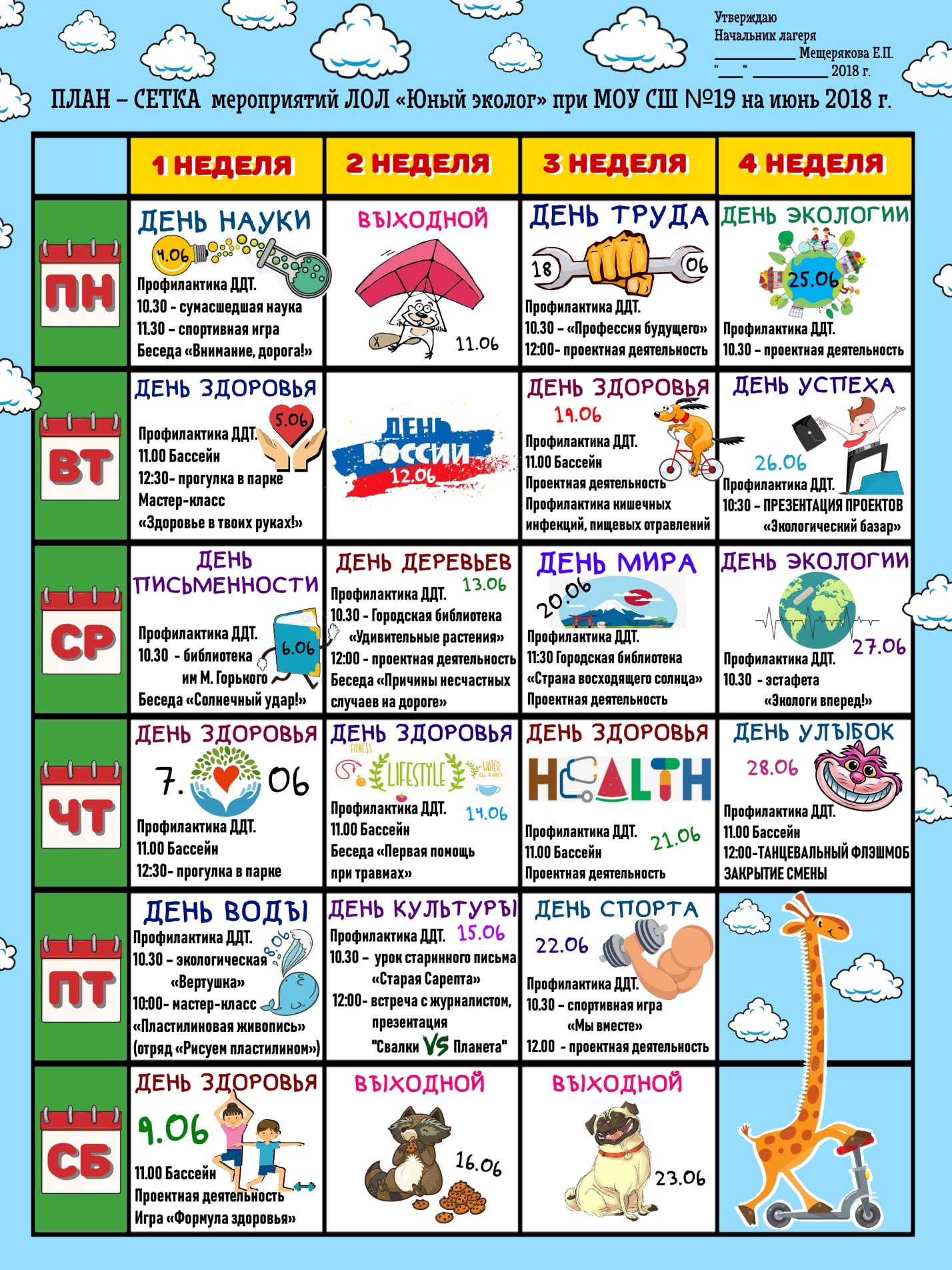 IV. Методическое обеспечение программы:Учебные и методические пособия:научная, специальная, методическая литература(См. список литературы)Материалы из опыта работы:Дидактические материалы:
 - Бланки анкет.
 - Инструкции по обработке анкет и тестов. - Рисунки, картинки, карты, атласы.
Методические разработки: - Занятия по экологическим блокам. Рекомендации по проведению мероприятий. Разработки  бесед, походов, конкурсов, экскурсий. Индивидуальная работа с детьми. V. Ресурсное обеспечение программы:Нормативно-правовой ресурс:         Закон «Об образовании РФ»Конвенция о правах ребенка, ООН, 1991г.Положение о лагере дневного пребывания.Правила внутреннего распорядка лагеря дневного пребывания.Правила по технике безопасности, пожарной безопасности.Рекомендации по профилактике детского травматизма, предупреждению несчастных случаев с детьми в школьном оздоровительном лагере.Инструкции по организации и проведению туристических походов и экскурсий.Приказы Управления образования.Должностные инструкции работников.Санитарные правила о прохождении медицинского осмотра.Заявления от родителей.Правила регистрации детей при поступлении и выбытии.Акт приемки лагеря.Планы работы.VI. Индивидуальная работа с детьми.VII. Работа с родителями.Состав педагогического коллектива:В течение лагерной смены в июне месяце 2018 г. по штатному расписанию лагеря работает 14 человек:Мещерякова Е.П.    	 начальник лагеря;Мороз С.Л.   		 старший воспитатель;Рекунова Е.С.       	 воспитатель;Сипкова Е.Ю.   	           воспитатель;Цветков А.С.                   воспитатель;Чипинова М.С.                воспитатель;Павлова А.А.       	            воспитатель;Кротенко Е.А.                 воспитатель;Перевалов А.В.               воспитатель;Переяслова В.В.    	 воспитатель;Фетелава Т.А .       	инструктор по физ. воспитанию;Шибкова Ю.И.    		соц. педагогМилушкина А.А.		психологЧернышева Е.В.		тех. персоналVIII. Работа с кадрами.Оборудование:           При работе летнего оздоровительного лагеря используется территория               МОУ СШ №19, спортивная площадка школы, а также;            актовый зал                       – 1 этаж            кабинет мед.работника    – 1 этаж             отрядные комнаты           – 3 этаж            туалетные комнаты           – 2 этаж Для успешной реализации программы используется следующий инвентарь:Спортинвентарь:-мячи резиновые, волейбольные и футбольные;-бадминтон;-настольный теннис;-игры настольные.Аппаратура:-магнитофон ,компьютер, проектор.Муниципальное общеобразовательное учреждение «Средняя школа «19 центрального района Волгограда»8.30 – 9.00Мы вам рады!Мы вам рады!9.00 –  9.15Зарядка9.15 – 10.00Завтрак 10.00 –10.30Мероприятия по плану10.30 –13.00Проектная деятельностьПроектная деятельность14.00 – 14:30Обед14.00 – 14.15Линейка по итогам дня14.30Уход домойНаименование программыПрограмма детского пришкольного  экологического лагеря дневного пребывания   «Юный эколог»Разработчики программыУчителя биологии, экологии, географии, начальник лагеря, завуч по воспитательной работеУчастники программыУчащиеся МОУ СШ № 19 в возрасте 11-15лет.Цель программыСоздание условий для формирования навыков социально-ответственного поведения учащихся в сфере экологии и здоровьесбережения через проектную деятельность.Задачи программы- организовать сеть социального партнерства с представителями власти, образования, общественных организаций и бизнеса для реализации проекта;- организовать и провести просветительские мероприятия для учащихся в сферах: экологии и здоровьесбережения;-организовать и провести практико-ориентированные мероприятия для учащихся в сферах: экологии и здоровьесбереженияс использованием технологий проектирования.-провести итоговую презентацию проектов «Экологический базар».Принципы реализации программПринцип нравственного отношения друг к другу, к окружающему миру.Принцип творческого отношения к делу.Принцип добровольности участия в делах.Принцип учета возрастных особенностей детей.Принцип доступности выбранных форм работы.Формы и методы- тематические программы;
- планирование и проведение опытов и экспериментов;
- спортивные игры и соревнования;
- тестирования, опросы, анкетирование; 
- беседы, семинары по вопросам экологии
- занятия на природе;
- разработка, создание и презентация проектной работы Сроки и этапы реализации программыI этап.  Подготовительный – апрель – май 2018 г.II этап. Организационный – 01.06. 2018 г.III этап. Основной – 04.06  по 27.06. 2018 г.  IV этап. Заключительный – 28.06. 2018 г.Основные программные мероприятияНаправления:Правила поведения в природеЗнакомство с окрестными экосистемами.Практикум «Озеленение территории школьного двора»Экология и окружающая среда. Охрана окружающей среды Создание экосистемыСоздание проектовЗдоровьесбережениеОжидаемые конечные результаты реализации программы- Повышение уровня экологической культуры.-Расширение знаний учащихся в области экологии, биологии, химии.
- Укрепление и оздоровление детского организма: формирование полезных привычек, развитие физических качеств.
- Эмоциональная разгрузка, снятие напряжения после учебного года.
- Активизация творческой и исследовательской активности каждого ребенка, творческий рост детей.
- Приобретение детьми опыта общения со сверстниками в новых для них условиях.
- Развитие лидерских качеств.
- Презентация экологического проекта.
-  Озеленение пришкольного участка.№НаправленияСпособы и формы проведения1Правила поведения в природеОзнакомление с правилами поведения в лесопарках, у водоёмов. Беседа- урок о лекарственных травах в природе. Посещение лекций по экологии. 2Знакомство с окрестными экосистемамиБеседы об агроэкосистемах, его обитателях, растениях, роль человека в агроэкосистеме и экосистеме.
Экскурсии в парковые и заповедные зоны.Серия лекций по экологии.3Практикум «Озеленение территории школьного двора»Значение озеленения территории школы. Влияние на здоровье школьников деревьев и кустарников. Посадка, пересадка цветов, высадка газонной травы. 4Экология и окружающая среда. Проекты:«Улучшение структуры и плодородия почвы на пришкольном участке».«Зоопарк» - экологический мультфильмСоздание инсектарияСоздание экоскамейкиЭксперименты и опыты с почвой и растениями5Охрана окружающей среды Беседа об охране окружающей среды. Творческие работы на тему «Берегите Волгу!»6Профилактика ДДТБеседа «Внимание дорога!», создание уголка, оформление плаката. Беседа «Причины несчастных случаев на дороге»7Профилактика здорового образа жизниБеседа «Солнечный удар», «Первая помощь при травмах», игра «формула здоровья», работа с психологом 8Профилактика экстремизма, терроризма в рамках проведения ЧМ по футболуБеседа «Правила поведения при большом скоплении людей», круглый стол «Я имею право», создание памятки9Профилактика табакокурения, алкоголизма и наркоманииРабота с психологом, занятие с элементами тренинга «Умей сказать нет!», выставка творческих работ, создание презентации « ЗОЖ»№СодержаниеСрокиОтветственный1Индивидуальные беседы, консультации: -О культуре общения;-о правилах поведения;-по профилактике конфликтных ситуаций; Педагогический коллектив, психолог2Консультативные беседы:-оздоровительные;-бытовые;-правовые.Воспитатели.№СодержаниеСрокиОтветственный1Беседы:-организационные;-о соблюдении личной гигиены ребёнка;   - о правилах посещения бассейна.Воспитатели, врач.2Совместное участие родителей в проведении мероприятий.Воспитатели.3Индивидуальные беседы  с педагогом-психологом, мед.работником, воспитателями, начальником лагеря. Психолог, врач,воспитатели,начальник лагеря.№СодержаниеСрокиОтветственныйПримечание1-Организационное совещание;-Совещания по реализации оздоровительно-воспитательных мероприятийеженедельноНач. лагеря2Проведение инструктажей по ТБ4-9 июняНач. лагеря3 Инструктаж по проведению тренировки по эвакуации людей при пожаре4-9 июня  Нач. лагеря4Ежедневная планёрка:-анализ рабочего дня;-планирование на следующий день;-корректировка планаежедневноНач. лагеря,Ст. воспитатель